Детский сад «Улыбка»,структурное подразделение МАОУ «Новозаимская СОШ»Программа дополнительного образованияЮНЫЙ КРАЕВЕД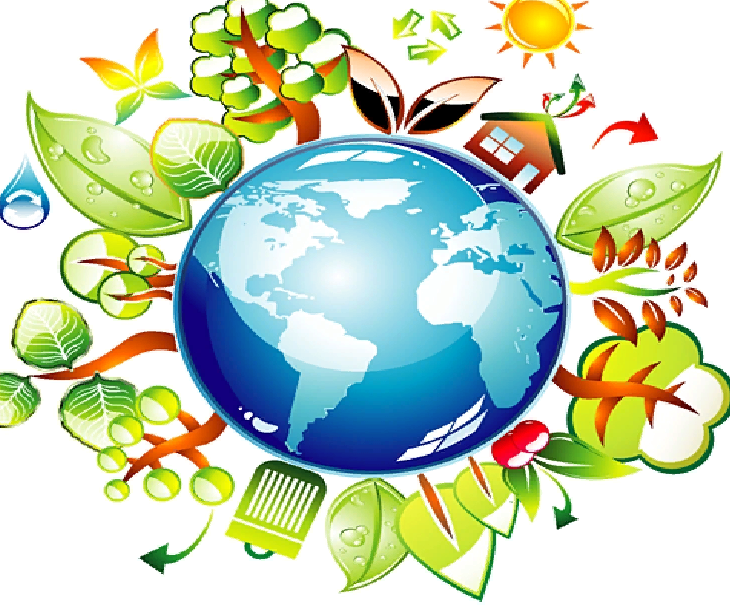 Автор: Комарова Л.Н. с. Новая Заимка, 2018 г.АННОТАЦИЯ«Без чувства своей страны – особенной, очень дорогой и милой, в каждой ее мелочи – нет настоящего человеческого характера. Это чувство бескорыстно и наполняет нас великим интересом ко всему».К. ПаустовскийПрограмма дополнительного образования «Юный краевед» посвящена одной из наиболее актуальных проблем современности - формирование любви к малой родине и опирается на учебно-методическое пособие «Жемчужинка» (Л.В, Костиной) и практический опыт работы тюменских детских садов, рассчитано на детей от 5-х до 7 лет.Написание данных материалов продиктовано необходимостью единства воздействия на нравственную, эмоциональную, интеллектуальную, действенно - практическую сферы личности ребенка. В основе лежит необходимость так руководить процессом воспитания любви к Родине, чтобы дошкольника волновало настоящее и будущее своей Отчизны.Основная цель программы: воспитание чувства гордости, любви к родному краю, к его историческому прошлому, развитие познавательных интересов.Особенностью данной программы является возрастной принцип построения, предусматривающий реализацию задач, обеспечивающих системный поход к изучению прошлого и настоящего нашего края.Задачи целесообразно решать по десяти основным направлениям, объединенным взаимосвязанными темами. Это:1. Введение в изучение родного края2. Наш край в прошлом3. Тюменский Север4. Из истории города Тюмени5. Тюмень – город мастеров6. Заводоуковская земля7. Деревенька моя родная8. Простейший туризм в окрестностях9. Сокровища Сибири10. Жемчужины СибириВ качестве вспомогательного материала собрана и создана подборка стихов, игр, презентаций, слайдов, наглядного материала позволяющих расширить круг тем для работы с детьми, разработаны конспекты занятий, являющихся, по сути, системой дидактических игр, которые можно включать в режимные моменты.Программа рассчитана на двухгодичное посещение краеведческого кружка «Юный краевед», 1 занятие в неделю, длительность встречи 25-30 минут или в системе режимных моментов, всего 73 занятия.Программа рекомендована педагогам, родителям. Может являться основой регионального компонента образовательной программы ДОУ.ИСПОЛЬЗОВАННАЯ ЛИТЕРАТУРАwww.maam.ru/detskijsad/-gorod-moi-dorogoi-zavodoukovsk-puteshestvie-v-istoriyu-gorodawww.tmndetsady.ruwww.alltmn.ruwww.ote4estvo.ruwww.atlanta-bt.ruwww.towntravel.ruwww.bibliodom.ruwww.nashural.tuwww.tripadvisor.ru Тюмень глазами художника, фотографа, путешественника. Автор-составитель Н.И.Сезева Заварзин С.П., Жученко Б.А. Архитектура Тюмени Тюмень. Областной краеведческий музей. Автор составитель: Д. Исламова, Н. Могилат, Т. Симоненко Тюмень. Между прошлым и будущим. Возвращение к истокам. Фотоальбом Культура, искусство, творчество. Тюменская область. (путеводитель) под редакцией Н.В.Хвостанцевой Тюменский областной музей изобразительных искусств. Автор составитель Л.Осянкина Тюмень. Комплект открыток. Заводоуковск. Комплект открыток. Наша Родина Россия. Главная книга юных россиян – пособие для развивающего обучения. Автор: О.Перова№ТемаВВЕДЕНИЕ В ИЗУЧЕНИЕ РОДНОГО КРАЯ1Карта Тюменской областиДать первоначальные представления о суровом, холодном крае, в котором мы живем.Познакомить с картой Тюменской области (карта – во много раз уменьшенная территория), подвести к тому, что по очертаниям наша область похожа на сердце человека. Учить понимать, что изучение истории родного края – серьезный труд, помогающий видеть и ценить прекрасное, острее воспринимать проблемы. Заложить интерес к изучению родного края. (презентация)1.НАШ КРАЙ В ПРОШЛОМ2Что такое прошлое?Зачем знать прошлое?Дать знания о том, что прошлое – это история (расследование), наша точка опоры, все, что мы видим и слышим, мгновенно становится прошлым.Познакомить с тем, как Человек стал собирать и хранить ценную информацию (в музеях, в библиотеках, в книгохранилищах, фильмотеках, путешествуя и т.д.) с помощью бумажных кукол Насти (настоящее), Будей (будущее), Прошей (прошлое). Вызвать интерес и любопытство к изучению прошлого нашего края.3Связь временПодвести к тому, что история (прошлое) помогает восстановить связь времен, учит людей смотреть на настоящее из будущего, используя самое главное и важное (картины, антикварные вещи, телепередачи, книги, фотографии, рассказы людей старшего поколения), опираться на опыт, знания и умения тех, кто жил раньше. Учить детей понимать связь времен и бережно хранить следы прошлого и память о нем.СловарьАрхеолог – человек, занимающийся раскопками.Реставратор – человек, восстанавливающий вещи (предметы, картины), дающий им новую жизнь.4Что было раньше?Дать полноценное представление о том, что было раньше не территории нашего края (океан), и какие животные жили (теплолюбивые, как в Африке: слоны, зебры, носороги, антилопы и т.д.), почему наступило похолодание (оледенение) и вымерли все животные.Познакомить с животными (гигантский северный олень, шерстистый носорог, медведь, росомаха, мамонт-исполин, настоящий хозяин суши, родственник слона), приспособившиеся к холодам.Подвести к тому, что первыми в нашем крае появились животные, а не люди.(презентация)2) История заселения5Первые людиФормировать представление о том, как появились в нашем крае первые люди (в глубокой древности, как назывались эти племена «сапыри» или «сибери»), почему наш обширный край называется Сибирь (по названию племени «сапыри»)Учить понимать прошлое.6Быт сапыровДать знания об основных занятиях первых жителей нашего края (рыбная ловля, охота на птиц, зверей, сбор грибов, ягод, корешков, приготовление густой похлебки изготовление глиняной посуды, рыболовных сетей из крапивного волокна, обработка кости и дерева, шитье зимней одежды из шкуры северного оленя, изготовление обуви и одежды, спасающей от дождя из рыбных шкурок осетра, стерляди, налима).Познакомить с предметами быта, способами действия с ними (резцы, скребки, пробойники, копья, луки, рыболовные крючки, украшения, гребни, иглы, дротики, копьеметалки, ложки.Учить понимать, что материалом для изготовления предметов быта служили кости водоплавающей птицы, бивни мамонта, и оленьи рога (материал крепкий, прочный, легкий для обработки)Формировать интерес к первым людям нашего края. (презентация)3) Сибирское ханство7Образование Сибирского ханстваПознакомить с историей образования Сибирского ханства (главный город Чимш-Тура), правителем - ханом Кучумом (хитрым, жестоким, властным).Подвести к тому, что сибирские татары - беспокойные соседи (хан Кучум стремился к славе и победе, к новым завоеваниям).8Быт сибирских татарФормировать представления об основных занятиях сибирских татар: охота, рыболовство, посев зерновых культур (овес, ячмень), разведение лошадей, коров.Учить понимать, что соседи сапыров (сибирские-татары) жили не так, как сейчас живут люди.9Вольный казак Ермак ТимофеевичДать знания о Ермаке (настоящее имя Василий Аленин; атаман, казак, богатырь, живая легенда).Раскрыть значение его подвига (сражение с ханом Кучумом возле «седого» Иртыша) для Сибири и для России.Воспитывать смелость, чувство симпатии к народному герою.(презентация) 10Воины Сибирского ханстваУчить понимать прошлое (зачем люди воевали, почему в Сибирском ханстве возникали столкновения и побеждала сила), отличать воинов Сибирского ханства от воинов других государств (народов).Познакомить с одеждой (металлические доспехи) воинов - головной убор (шлем), рубашка (кольчуга), назначением одежды воинов (защита воинов от стрел).Дать определенные представления об оружии воинов Сибирского ханства.Учить отличать огнестрельное оружие: пищали, ружья от стрел, лука, копья, сабли, щита.Учить понимать, что оружие - это опасность для человека (с помощью оружия воины Сибирского ханства доказывали свое могущество).2. ТЮМЕНСКИЙ СЕВЕР1) Тундра11Что такое тундраДать определенное представление о том, что на Севере Тюменской области находится тундра - седая, унылая, серая равнина, зимой белая, летом зеленая, край земли. Это пасущиеся стада оленей, ивы да березы по берегам холодных озер и топких болот.Познакомить со скудной растительностью тундры: лес высотой с колено, деревья толщиной с карандаш, мох сфагнум бледно - зеленого, красноватого или светло - коричневого цвета, розовые, белые и серые лишайники, олений мох - ягель.Воспитывать умения замечать и оценивать красоту сурового края. (презентация)12Полярная ночьСеверное сияниеРасширять представления о Тюменском севере (первоначальное название тундры «халмерь», что означает «долина смерти»).Познакомить с природными явлениями в тундре.Полярная ночь (зимой в тундре ночь длится долго, полгода солнышко не показывается совсем).Дать определенные представления об интересном явлении в тундре - северном сиянии (полярной ночью на небе большими зигзагами полощутся разноцветные ленты. Их много. Они то свертываются в огромный клубок, то развертываются, разбрасывают по небу золотистые нити. Потом ленты собираются вместе и с темного неба до самой земли опускается радужный занавес).Обогатить детей новыми впечатлениями. (презентация)13Собака лайкаПознакомить с ролью собаки в жизни народов севера. Учить понимать, что собака - помощник человека в тундре.Формировать представление о том, что лайка - чудо собака (охотничья - ищет зверя, по ее лаю охотник узнает, кого она нашла. Ездовая - поклажу везет, на ней можно отправиться в гости; сторожевая - оленеводу помогает пасти оленей). (презентация)14Северный олень, олень - человекуДать знание о северном олене (быстро бегает, не проваливается в снег, переплывает широкие быстрые реки, питается ягелем, любит соль; враги оленя - медведь, рысь, волк; боится крика совы).Учить понимать, что северный олень приспособился к жизни в тундре (зимой голова, шея, нос, копыта обрастают густой шерстью).Расширить кругозор.Формировать представления о северном олене, как незаменимом помощнике человеку в тундре и домашнем животном.Познакомить с тем, какую пользу приносит человеку, что дает (оленье мясо-и молоко - основная еда в тундре; молодые рога служат лекарством, олень - средство передвижения, из оленьих шкур шьют одежду: кухлянку, шапку, торбаса, рукавицы, которая согревает, оленьи жилы идут на изготовление ниток, которые никогда не рвутся; из оленьей кожи можно сделать ремни на нартах, лыжи, бубны, получить лучшую зальцу, из которой шьют юбки, куртки, обувь для модниц; олений помет используется для выделки шкур).Воспитывать любовь - к животным. (презентация)СловарьВводить в активный словарь слово: нарты - сани, карт - погонщик, постель - зимняя оленья шкура, пыжик - молодой олень, хад - северный ветер, нодью - костер, шогжай - старый олень, монгуй - уздечка, бурелом - завал деревьев, малица - теплая одежда15«Белая тропа»Дать знания о животном мире тундры; евражка (тундровый суслик, летом запасается едой, зимой спит в норе), полярная (белая) сова (таинственная, мудрая, кричит по ночам к холоду или дождю, гнезд не строит; песец, лемминг-типичные, жители, приспособившиеся к холодам, росомаха (разбойница, похожа зубами и клыками на собаку, а глазками мехом, толстым пушистым хвостом на медведя), куропатка (зимой лапки птиц сильно оперены и похожи на валенки).Учить распознавать следы всех животных тундры и соотносить с картинкой (силуэтом) животного.Формировать положительное отношение к природе и животному миру тундры. (презентация)2) Народы Севера16Кто на Севере живетДать полноценные представления о том, что на севере Тюменской области живут люди разных национальностей: ханты, манси, ненцы.Подвести к тому, что смелость, наблюдательность (умение замечать приметы, находить дорогу в тундре по руслу реки, по кустарникам, по расположению звезд на небе, по оврагу), северное гостеприимство помогают людям жить в тундре.Познакомить с некоторыми правилами северного гостеприимства («Хочешь в тундре долго жить, надо с чаем в дружбе жить»; «В чуме ждет вас всегда гостеприимство и забота друга»).Развивать любознательность. (презентация)17БытДать полноценные представления о жизни людей на Севере; о доме, где живут люди (чум - островерхое жилище, покрытое оленьими шкурами), об основных занятиях северных народов: оленеводство, добыча «мягкого золота» (оленеводы пасут стада оленей; охотники днем устанавливают и осматривают ловушки, словцы, капканы, на оленях объезжают и осматривают их).Формировать представление о том, как люди на Севере отдыхают (устраивают соревнования на оленьих упряжках, украшая голову каждого оленя лентой и кожаной бахромой).Познакомить- с некоторыми национальными играми народов Севера.Учить детей беречь традиции народов, проживающих рядом. (презентация)Северные сказкиФормировать представления о героях северных сказок - смелых охотниках.Учить находить сходство и различие с русскими народными сказками.Воспитывать стремление быть похожими на положительных героев сказок, чувство симпатии к сильным, мужественным людям.3) Царство тайги19Зеленое море тайги, её обитателиДать знания о том, что тайга - это густой, непроходимый лес, дом для зверей и птиц, богатство и красота; тайга лечит, согревает, одевает; тайга бескрайняя, необжитая, вековая, глухая, зеленая, непроходимая.Учить детей различать звуки тайги: разговор деревьев хвойных (ель, лиственница, кедр, сосна) и лиственных (береза, осина, рябина, калина, черемуха), треск сучьев, грохот буровой, гудение комаров, крики зверей и птиц, рев бульдозера, стрекот вертолета, звук бензопил, стук топоров, визг пил.Подвести к тому, что тайгу можно сравнить с морем, со сказкой, с чудесами и т.д.Познакомить с некоторыми обитателями тайги (заяц, лиса, волк, лось, медведь, кабан, сорока). Дать представления об образе жизни диких животных (сами заботятся о себе), повадках, внешнем виде, сходстве и различие между ними.Учить составлять атлас растительно-животного мира.Воспитывать бережное отношение к природе. (презентация)20Машины - помощники человека в тайгеДать представления об истории освоения сурового края (пришли в забытый край люди, проснулась вековая тайга).Познакомить с машинами, облегчающими труд людей в тайге (бульдозер; вездеход, вертолет, подъемный кран, экскаватор, тягач, трубоукладчик, лесовоз, трелевочный трактор, самосвал, МАЗ, «Магирус»).Учить понимать, что машины выполняют самую тяжелую работу.21Как нефтью газ открыли, буровая вышка4) Щедрая земляПознакомить с историей открытия богатств в Тюменской области: газа (первое месторождение газа - в Березово, открыли на 8 лет раньше; чем нефть) и нефть (1-й фонтан нефти ударил из скважины, пробуренной мастером Норкиным, озеро, где это случилось, обрело имя «Самотлор», что означает «гиблое место»)Учить с уважением относиться к прошлому нашего края.Формировать представление о добыче нефти раньше и теперь (буровые вышки строили из бревна, а все оборудование для буровой везли на лошади. Теперь для добычи нефти и газа строят 40-метровую великаншу из железа - буровую вышку).Вызвать интерес и любопытство. (презентация)22Кто работает на Севере?Расширить представления о людях разных профессий (лесоруб, рыболов, геолог, нефтяник (бурильщик), работающих на Севере.Дать, знания о целевом назначении в функциях различных орудий труда, необходимых в каждой профессии, одежде, трудовых действиях. Рыболов (одежда: длинные резиновые сапоги, брезентовые брюки и куртка). Действия: ловит рыбу, чистит сети, чинит невод. Помогают в работе: (катера, сети, моторные лодки, тралы, специальные приборы - эхолоты, вертолеты, гидролокационная станция)Лесоруб (называют «хозяевами тайги». Голову лесоруб защищает каской.Действия: валит лес (идет на строительство домов, на изготовление мебели, бумаги). Помогают  работе: бензопила, трелевочный трактор (упаковывает стволы огромных деревьев в «пакеты»).Геолог Профессия романтическая, ответственная и трудная - прокладывать первые тропы в тайге, изучать горные породы.Геологи живут в палатках, проходят пешком много километров с тяжелыми рюкзаками. Геолог должен много уметь: считать, составлять схемы, таблицы, карты, делать выводы - где лежит полезное ископаемое, много ли, работать у микроскопа, среди приборов.В геологической экспедиции - топографы, геофизики.Облегчают труд геологов аэросани, счетные машинки, вертолет, вездеход.Нефтяник (бурильщик). Профессия трудная. В любую погоду работают, добывают нефть.Подвести к тому, что главный закон жизни на Севере - дружба, выручка, верность и Северу нужны мужественные, сильные, ответственные люди.  Воспитывать уважение к людям тяжелого труда. (презентация)3. ИЗ ИСТОРИИ ГОРОДА ТЮМЕНИ23День рождения Тюмени, откуда взялось названиеПознакомить с историей возникновения города: день рождения города (29 июля), выбор места для города (на высоком берегу Туры при, впадении в нее речки Тюменки возле развалин татарского города Чимги-Тура), отцы города (Василий Сукин и Иван Мясной).Формировать представления о праздновании дня города в современной Тюмени (именинница делает подарки горожанам).Воспитывать желание участвовать в происходящих событиях общественной жизни.Дать знания о том, что такое имя (название, наименование). Учить понимать, что имя дано каждому человеку, городу, улице и т.д.Познакомить со значением имени «Тюмень» («сокровище», «путь», «отдаленное место», «большая территория», «10 тысяч»).Использовать образный язык, т.е. поговорки о Тюмени («Тюмень - мать городов сибирских», «Ворота в Сибирь», «Тюмень - столица деревень» и т.д.).Учить понимать, что жителей Тюмени называют тюменцы.Дать полноценные сведения о древней Тюмени: маленький уездный городок - крепость (острог) без улиц, защищенный крепкими бревенчатыми стенами с 8 - шатровыми башнями и высоким земляным валом. Учить отличать искусственное укрепление города от естественного.Познакомить с городовым кремлем (на территории находились 2 церкви, усадьба воеводы, соляной и денежный амбары). Учить понимать назначение этих построек, находить на плане - карте древней Тюмени.Ввести в активный словарь слово «городище» (древнее поселение).Развивать любознательность.Формировать представления о жизни-города: внешний вид Тюмени (город деревянный с не мощенными, опасными для проезда в дождевую погоду, неосвещенными улицами; нарушение сообщения между частями города борьба с пожарами (в больших дворах устанавливались специальные - летние печи в теплое, время года; топить зимнюю печь разрешалось 2 раза в неделю), застройка домов по плану (по «красной линии»). Расширять представления об основных занятиях тюменцев: охрана крепости, ямщина (была установлена по указу царя, ямщик - мужчина положительного поведения, перевозивший «легкую» почту).Развивать интерес к занятиям тюменцев.24Герб древней Тюмени, области.Дать знания о гербе (знак отличия, на котором изображено самое важное для города), об истории возникновения гербов (рыцарские турниры, одежда рыцарей, выбор противника- прикосновение тупым или острым концом оружия).Познакомить с гербом древней Тюмени (в верхней части помещен герб Тобольска как губернского города, внизу на синем фоне изображена серебряная река и плывущее по ней судно (дощаник) с золотой мачтой, (.)Учить понимать, почему на герб др. Тюмени попала р. Тура, (в знак того, что с сего города начинается плавание по рекам по серебряной реке, от Тюмени, начинается великий Сибирский речной путь).Расширять кругозор4. ТЮМЕНЬ - ГОРОД МАСТЕРОВ25Тюменские ремесла и промыслыФормировать представления о тюменских ремеслах и промыслах. Учить понимать, что способствовало развитию промыслов в городе (удачное расположение, природные богатства), почему Тюмень называют «городом мастеров» предметы быта, созданные руками старых мастеров, восхищали и до сих пор восхищают красотой и изяществом).Познакомить со значением слова «мастер» (умелец, творец, создатель), с фамилиями знаменитых мастеров людей Тюмени (Колокольниковы, Плотниковы, Жернаковы, Долгополовы). Знакомить с материальной культурой родного края лоскутным одеялом (шили из лоскутов, стежили ватой).Дать представления о связи народного искусства с бытом, с природой, с трудом людей.Познакомить с новым ремеслом - ковроткачеством, историей тюменского ковра, его отличительными особенностями. Ковры ткали мастерицы в нашей Тюменской - области, поэтому ковры называли тюменские. Основа узора ковра - яркие цветы (розы или маки) и листья, или белые лебеди, или лошадиные головы в венках из цветов на черном фоне.Дать первоначальные сведения о деревянной архитектуре родного города. Познакомить с понятиями: четырехскатная крыша, крестовый дом, сруб, соединение бревен «в обло», «в шпат» («в лапу»), фасад (перед дома), «красная линия» (тротуар), чело (пространство между двумя скатами крыши), фриза (доска над наличником). Учить понимать, что фасад дома украшали с особым старанием (пилястрами, наличниками, резьбой, карнизом), почему тюменский деревянный дом добротный (строился с особым старанием).С уважением относиться к прошлому, воспитывать умение восхищаться красотой деревянного дома.Воспитывать умение восхищаться красотой тюменских мастериц.Формировать представление о железо-просечном художественном промысле (изготовление радужных колокольчиков, дорожных и ямщицких самоваров, водосточных труб, дымников).Познакомить с дымником (это беседка на трубе дома или предохранительный щиток), его строением (решетка, столбик, гребень, кровля, навершие, увенчанное флажками, фигурками птиц, всадников, характерными узорами: солнце, растительность, кони).Учить понимать, что все вокруг создано руками мастеров (кровельщиков, экипажников), живших давно, но народ бережет то, что сделано руками умельцев. Развивать интерес к железо-просечному искусству.Обогатить новыми впечатлениями. Учить понимать прошлое. (презентация)5. ЗАВОДОУКОВСКАЯ ЗЕМЛЯ26История возникновения города на УкеЗнакомить с историей образования районного центра, историческим расположением, занятиями первых жителей.Дать общие сведения о том, что название города объясняют три версии. По одной из них история этих мест начинается от Сибирского ханства. Слово «Ук» с татарского переводится как «стрела». Согласно другой, в названии увековечены винокуренные заводы местного купечества – «Завод на Уке». Третья версия доказывает, что именно здесь – на Сибирском тракте – была организована «заводь» - место отдыха ссыльных, следовавших в далекую Сибирь на каторгу.Воспитывать любовь и гордость за место, в котором живешь. (презентация)27Герб Заводоуковска, флаг городского округа,  основные достопримечательности городаРасширять представления о достопримечательностях нашего города:Архитектурные сооружения (дворцы культуры, музеи, старинные здания, храм), выделяя архитектурные детали. Воспитывать чувство восхищения красотой родного города.Дать понятие о гербе и флаге округа, их символистическом значении.28Люди, прославившие Заводоуковский округЛетчик Комаров, поэтесса Юлия Друнина, актриса Марина Могилевская, авиаконструктор Александр Москалев.29Мастера земли ЗаводоуковскойДать представление о том, что Заводоуковский городской округ многонациональный. В нем живут люди разных культур, ремесел. Много людей увлекающихся интересным ремеслом, которое нравится окружающим людям.Развивать любознательность. (презентация)6. ДЕРЕВЕНЬКА МОЯ РОДНАЯ30Мой родной дом – Новая ЗаимкаПознакомить с историей образования села, его основными достопримечательностями.Дать представление о том, что село – это место в котором был или есть храм, рассказать о церкви, которая была в Новой Заимке.Дать общие сведения о том, почему село называется таким образом. Расширять представления детей об окружающем их: лесах, полях, зданиях, людях.31Наш земляк – Герой Советского Союза В.М.ВаженинЭкскурсия в местный краеведческий музей.Знакомить с биографией героя, содержанием его подвига.32Улица, на которой я живуЭкскурсии по селу, конкурс плакатов «Моё село», беседы, экскурсия в краеведческий музей.Продолжать знакомить детей с улицами села: их названиями, историей возникновения этих названий.Воспитывать любовь к малой родине.33Знакомство с предприятиями в нашем селеЭкскурсия в поликлинику, на почту, в школу, в колхоз.Беседа о труде хлебороба, врача, почтальона, учителя.Сюжетно-ролевые игры «Почта», «Больница», «Школа»34Много интересного у нас в селеЭкскурсия в ДК, беседа, экскурсия в сельскую и школьную библиотеки, беседа о труде библиотекаря, «Книжкина больница» (ремонт книг)35Мастера на все рукиЗнакомство с мастерицами нашего села;Экскурсия в музей на выставку.Чаепитие с приглашением мастериц в детский сад: беседы, рассматривание изделий, показ этапов изготовления.7. ПРОСТЕЙШИЙ ТУРИЗМ В ОКРЕСТНОСТЯХ 36Дать первоначальные сведения о поверхности края:- равнина- легко строить дома, пахать, выращивать урожай;- холмы- одинокие возвышения- овраг- резкое ветвистое углубление с крутыми склонами и узким дном- горы-могут быть низкими, тогда имеют округлую вершину, покрытую лесом-высокими, имеющими остроконечную вершину, покрытую ледниками.Учить различать по иллюстрациям.ГоризонтДать определение горизонта:- граница видимого пространства, где нам кажется, что небо как бы сходится с поверхностью земли.Подвести к тому, где видна линия горизонта (на открытой местности).Дать сведения о сторонах горизонта. Вызвать интерес и любопытство.КомпасПознакомить с компасом - прибор для определения сторон горизонта.Учить правильно пользоваться, осторожно обращаться.Ориентирование в парке, в лесу, на открытой местностиФормировать первоначальные туристические навыки и умения: определять свое положение относительно известных ориентиров (предметов). Уметь оказывать первую помощь себе и товарищам, учить ориентироваться по местным признакам (деревья, муравейник, мхи и лишайники, годичные кольца).Подвести к тому, что, если заблудился, двигаться в одном направлении. Воспитывать дружбу.Развивать мышление, сообразительность.Кто предсказываетпогодуДать знания о том, что помогает определить погоду: растения - барометры, осадки, облака, животные, ветер. Развивать познавательные способности.Карта, схемы, планы, условные знакиФормировать представление о появлении карты (без карты путешествовать очень трудно, карта умеет разговаривать с теми, кто знает ее язык, т.е. знаки).Познакомить с условными обозначениями: лес, поле, дом лесника, дорога, просека, овраг и т.д.Развивать мыслительную активность.8.  СОКРОВИЩА СИБИРИ371. ПочваЗнакомить с сокровищами Сибири.Дать определение, что такое почва (природное богатство, источник продуктов питания, кормов для животных, сырье для промышленности), состав почвы. Учить опытным путем определять наличие в почве перегноя, влаги, воздуха.Обитатели почвыПознакомить с обитателями почвы, живущими в земле и на ее поверхности (дождевые черви, грызуны - мыши, кроты, суслики, насекомые - муравьи, жуки, главные обитатели -растения).Учить опытным путем определять, что почва относится к неживой природе, а обитатели - к живой.Учить понимать, что обитатели приносят пользу: рыхлят почву.Воспитывать бережное отношение к - природе.Легкие почвы (песок)Дать знания о песке; как легкой теплой почве (состоит из крупинок, бывает сыпучей, серой, желтой, хорошо прогревается, вода легко просачивается.Познакомить с тем, что получают из песка (стекло).Воспитывать аккуратность при обращении со стеклянными предметами.Тяжелые почвы (глина)Формировать представление о глине, как холодной тяжелой почве. Познакомить с ее свойствами (состоит из мелких частичек, скрепленных между собой, нельзя пересыпать, плохо прогревается, твердая, пластичная, вода плоха проникает в почву), с предметами, полученными из глины (графит, глиняная посуда, пластилин).Расширять кругозор.Охрана почвыРасширять представления об охране почвы:- бережно относиться к лесным насаждениям, травяному покрову,- стараться ходить по дорожке, тропинке, чтобы не потревожить обитателей почвы. Воспитывать бережное отношение к природе.382. Полезные ископаемыеФормировать представление о том -, что полезные ископаемые это то, что прячется глубоко под землей или на ее поверхности.Дать знания о том, какие полезные ископаемые добывают в Тюменской области (уголь, нефть, железные руды, торф, золото, газ, медные руды). Учить понимать условные обозначения.Познакомить с продуктами переработки (из нефти получают резину, горючее, духи, мыло и т.д.)Развивать любознательность, сообразительность.9. ЖЕМЧУЖИНЫ СИБИРИ391. Тобольск белокаменный, косторезный промыселРасширять представление о родном крае: познакомить с историей древнего г. Тобольска, его необычайной архитектурой (город возник на коренной Ханской земле; делится на нижний и верхний; части города соединяет Прямской взвод и 198 ступеней деревянной дороги; «Большой пожар» разделил историю др. Тобольска на до пожарную и после пожарную), с белокаменным сказочным кремлем - настоящей достопримечательностью города.Рассказать о ссыльном колоколе.Воспитывать интерес к архитектуре и историческому прошлому Тобольска, умение восхищаться красотой древнего города. Формировать представление о косторезном промысле (промысел организовали русские переселенцы; изготовляли украшения для оружия, пороховницы, табакерки, гребни, шкатулки; материал для изготовления скульптурок - лосиный рог, кость мамонта, зуб кашалота.Познакомить с объемно-фигурной резьбой Тобольских резчиков, героями искусства костяной скульптуры (рыбаки тянут тяжелые сети, спешат на лыжах охотники, мчатся олени, резвятся полярные медведи, ненка шьет одежду, малыш идет в первый класс).Воспитывать интерес к декоративно-прикладному искусству родного края. (презентация)40Город декабристов - ЯлуторовскЭкскурсия по Ялуторовску – острог, краеведческий музей, историко-мемориальный музей, музей «Дом природы», Сретенский Собор, Успенско-Никольский храм. (презентация)41Ершов - автор «Конька - горбунка»Познакомить с жизнью и творчеством знаменитого земляка П.П. Ершова, воспитывать устойчивый интерес к творчеству сказочника, к сказке «Конек-горбунок», развивать любознательность, воображение.(презентация)42Рождаются поэты на землеЗнакомить с творчеством наших земляков (К. Лагунов, М.М. Пришвин, С. Соловьева).Развивать познавательную активность. Формировать элементы культуры общения.